JAVIER ALEJANDRO LOPEZ AVALOS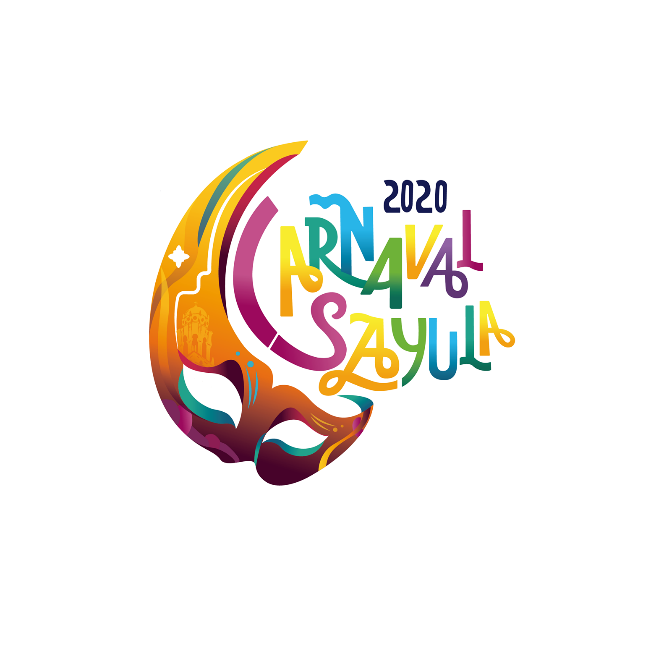 TITULAR DE LA UNIDAD DE TRANSPARENCIA DEL AYUNTAMIENTO CONSTITUCIONAL DE SAYULA Y POR ADHESIÓN DEL ORGANISMO PUBLICO DESCENTRALIZADO DENOMINADO COMITÉ DE CARNVAL SAYULA.PRESENTEPor este medio reciba un cordial saludo, aprovecho el presente para dar contestación al oficio que fuera presentado ante el suscrito Director General del Organismo, por lo que le informo que respecto de la información pública fundamental que me fuera solicitada:-i) El lugar, día y hora de las todas las reuniones o sesiones de sus órganos colegiados, junto con el orden del día y una relación detallada de los asuntos a tratar, así como la indicación del lugar y forma en que se puedan consultar los documentos públicos relativos, con cuando menos veinticuatro horas anteriores a la celebración de dicha reunión o sesión;Dicha información correspondiente al periodo que comprende del 08 de diciembre del 2018 a la fecha 30 de septiembre del 2020, manifestarle que únicamente se han celebrado dos sesiones de la Junta de Gobierno y las actas y anexos de las mismas se encuentra ya debidamente publicados en la página web de este sujeto obligado. Sin más por el momento quedo a sus órdenes para cualquier duda o aclaraciónATENTAMENTECiudad Sayula, Jalisco a 30 de septiembre del 2020C. JORGE ARTURO GONZALEZ CORONADirector General del Organismo Público DescentralizadoDenominado Comité de Carnaval Sayula